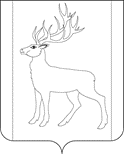 РОССИЙСКАЯ        ФЕДЕРАЦИЯИРКУТСКАЯ  ОБЛАСТЬКОНТРОЛЬНО-СЧЕТНАЯ ПАЛАТА МУНИЦИПАЛЬНОГО ОБРАЗОВАНИЯ КУЙТУНСКИЙ РАЙОНР А С П О Р Я Ж Е Н И Е          «28»  декабря  2019 г.                        р. п. Куйтун       	                          № 66«Об утверждении плана работы Контрольно-счетной палатымуниципального образования Куйтунский район на 2020 год»        В соответствии со статьей 12 Федерального закона 07.02.2011 года № 6-ФЗ «Об общих принципах организации и деятельности контрольно-счетных органов субъектов Российской Федерации и муниципальных образований», статьей 8 Положения о Контрольно-счетной палате МО Куйтунский район, утвержденного решением Думы муниципального образования Куйтунский район от 26.04.2012 года № 200:1. Утвердить прилагаемый план работы Контрольно-счетной палаты муниципального образования Куйтунский район на 2020 год (Приложение № 1).2. Настоящее распоряжение подлежит опубликованию на официальном сайте в информационно-телекоммуникационной сети Интернет (kuitun.irksp.ru) и вступает в силу с 1 января 2020 года.3. Контроль исполнения настоящего распоряжения оставляю за собой.Председатель КСПМО Куйтунский район                                                                А.А. КостюкевичПриложение № 1к распоряжению  председателяКонтрольно-счетной  палатыМО Куйтунский район                                                                                               от 28.12.2019г. № 66План работы Контрольно-счетной палаты МО Куйтунский район на 2020 год.Председатель КСПМО Куйтунский район                                                                                     А.А. Костюкевич№п/пНаименованиемероприятийСроки проведенияОтветственныеисполнителиОснование для включения  мероприятия в план работы1. Организационная деятельность Контрольно-счетной палаты (далее КСП)1. Организационная деятельность Контрольно-счетной палаты (далее КСП)1. Организационная деятельность Контрольно-счетной палаты (далее КСП)1. Организационная деятельность Контрольно-счетной палаты (далее КСП)1. Организационная деятельность Контрольно-счетной палаты (далее КСП)1.1.Участие в заседаниях комитетов и комиссий Думы МО Куйтунский район.По плану работыДумы Председатель Положение о КСП1.2.Участие в работе заседания Думы МО Куйтунский районПо плану работыДумы Председатель Положение о КСП1.3Формирование и утверждение плана работы КСП на 2021 годДо 30 декабря 2020 годаПредседатель Ст.12 Федерального закона № 6-ФЗ, Положение о КСП1.4Подготовка и представление в Думу МО Куйтунский район отчета о деятельности КСП МО Куйтунский район за 2019 годФевраль - март 2020 годаПредседатель Ст.19 Федерального закона № 6-ФЗ, Положение о КСП1.5Разработка внутренних документов, регламентирующих деятельность КСПВ течение годаПредседатель Ст.11 Федерального закона № 6-ФЗ, Положение о КСП1.6.Рассмотрение запросов и обращений граждан по вопросам, входящим в компетенцию КСПВ течение годаПредседатель Федеральный закон № 59-ФЗ1.7. Ведение архива и делопроизводства в КСПВ течение годаПредседатель Ст.8 Федерального закона № 125-ФЗ от 22.10.2004г. «Об архивном деле в РФ», Приказ Минкультуры РФ от 25.08.2010г. № 5581.8.Ведение кадровой работы в соответствии с требованиями действующего законодательстваВ течение годаПредседатель Ст. 28 Федерального закона № 25-ФЗ, ТК РФ2. Исполнение переданных полномочий по осуществлению внешнего муниципального финансового контроля поселений2. Исполнение переданных полномочий по осуществлению внешнего муниципального финансового контроля поселений2. Исполнение переданных полномочий по осуществлению внешнего муниципального финансового контроля поселений2. Исполнение переданных полномочий по осуществлению внешнего муниципального финансового контроля поселений2. Исполнение переданных полномочий по осуществлению внешнего муниципального финансового контроля поселений2.1.Внешняя проверка годового отчета об  исполнения бюджета за 2019 год:Куйтунского городского поселения, Алкинского сельского поселения, Андрюшинского сельского поселения, Барлукского сельского поселения, Больше-Кашелакского сельского поселения, Иркутского сельского поселения,Каразейского сельского поселения,  Карымского сельского поселения, Кундуйского сельского поселения, Ленинского сельского поселения, Лермонтовского сельского поселения, Мингатуйского сельского поселения, Наратайского сельского поселения, Ново-Тельбинского сельского поселения, Панагинского сельского поселения, Тулюшского сельского поселения, Усть-Кадинского сельского поселения, Уховского сельского поселения, Уянского сельского поселения, Харикского сельского поселения, Чеботарихинского сельского поселения.Февраль – апрель2020 годаПредседатель, аудитор, ведущие инспектора Ст. 264.4 и 157 БК РФ, Положение о КСП, Соглашения с поселениями о передаче полномочий, п. 11 ст. 3 Федерального закона № 6-ФЗ.2.2.Экспертиза проекта бюджета на 2021 год:Куйтунского городского поселения, Алкинского сельского поселения, Андрюшинского сельского поселения, Барлукского сельского поселения, Больше-Кашелакского сельского поселения, Иркутского сельского поселения, Каразейского сельского поселения, Карымского сельского поселения, Кундуйского сельского поселения, Ленинского сельского поселения, Лермонтовского сельского поселения, Мингатуйского сельского поселения, Наратайского сельского поселения, Ново-Тельбинского сельского поселения,  Панагинского сельского поселения, Тулюшского сельского поселения, Усть-Кадинского сельского поселения, Уховского сельского поселения,  Уянского сельского поселения, Харикского сельского поселения, Чеботарихинского сельского поселения.Ноябрь-декабрь2020 годаПредседатель, аудитор, ведущие инспектораСоглашения с поселениями о передаче полномочий, п. 11 ст. 3 Федерального закона № 6-ФЗ, ст. 157 БК РФ.3. Экспертно-аналитические мероприятия3. Экспертно-аналитические мероприятия3. Экспертно-аналитические мероприятия3. Экспертно-аналитические мероприятия3. Экспертно-аналитические мероприятия3.1.Внешняя проверка годовой бюджетной отчетности главных администраторов бюджетных средств МО Куйтунский район за 2019 год и реализация их полномочий.Февраль-март2020 годаАудитор и ведущие инспектора Ст. 264.4, 268.1 БК РФ, Положение о бюджетном процессе3.2. Внешняя проверка годового отчета об исполнении бюджета МО Куйтунский район за 2019 годАпрель 2020 годаПредседатель Ст. 264.4 БК РФ,  ч. 2 ст. 9 Федерального закона № 6-ФЗ, Положение о бюджетном процессе3.3. Экспертиза отчета МУ КУМИ по Куйтунскому району «Об использовании муниципальной собственности»Апрель 2020 годаПредседатель, аудитор Ст. 9 Федерального закона № 6-ФЗ,Положение о КСП3.4Аудит в сфере закупок за 2019 год и истекший период 2020 года в МКУК «СКО»Май-июнь2020 годаВедущий инспектор Ст. 98 Федерального закона № 44-ФЗ3.5.Контроль за исполнением бюджета, а также достоверностью, полнотой и соответствием нормативным требованиям составления и представления квартального отчета об исполнении бюджета МО Куйтунский район за первое полугодие 2020 годаСентябрь2020 годаВедущие инспектора Ст. 268.1 БК РФ, ст. 9 Федерального закона № 6-ФЗ.3.6.Экспертиза проекта бюджета муниципального образования Куйтунский район на 2021 год.Ноябрь – декабрь 2020 годаПредседатель Ст.157 БК РФ, ст. 9 Федерального закона № 6-ФЗ3.7.Финансово-экономическая экспертиза проектов муниципальных программ и иных правовых актов, в части касающихся расходных обязательств муниципального образования Куйтунский район.По мере поступленияПредседатель,аудиторСт. 9 Федерального закона № 6-ФЗ, ст.157 БК РФ,Положение о КСП3.8. Проверка соблюдения установленного Порядка управления и распоряжения имуществом, находящимся в муниципальной собственности.Октябрь2020 года Председатель, аудиторСт. 9 Федерального закона № 6-ФЗ,Положение о КСП3.9.Проведение экспертно-аналитических мероприятий и подготовка заключений по проектам решений о внесении изменений в решения Думы о местном бюджете на 2020 годПо мере поступленияПредседатель,аудитор,  ведущие инспектораСт. 9 Федерального закона № 6-ФЗ,Положение о КСП3.10.Контроль принятия мер по устранению выявленных КСП нарушений и недостатков, за исполнением уведомлений, представлений и предписаний.В течение годаПредседатель Ст. 9 Федерального закона № 6-ФЗ,Положение о КСП4. Контрольная деятельность4. Контрольная деятельность4. Контрольная деятельность4. Контрольная деятельность4. Контрольная деятельность4.1Проверка законного и эффективного (экономного и результативного) использования средств областного и местного бюджетов, выделенных на реализацию мероприятий перечня проектов народных инициатив в 2019 году: Карымскому, Куйтунскому и Тулюшскому муниципальным образованиям.Январь-февраль2020 годаАудитор, ведущие инспектора Ст. 9 Федерального закона № 6-ФЗ, Положение о КСП4.2.Проверка законности начисления и выплаты заработной платы с начислениями на нее работникам МКУК «СКО» за 2019 годМай-июнь2020 годаВедущий инспектор Поручение Администрации МО Куйтунский район от 17.12.2019г. 4.3Проверка финансово-хозяйственной деятельности за 2019 год МБОУ ЦО: «Альянс» и «Каразей».Июнь-июль2020 годаАудитор, ведущие инспектора Поручение Администрации МО Куйтунский район от 17.12.2019г.4.4.Проверка финансово-хозяйственной деятельности за 2019 год в МКОУ «Уховская СОШ»Июль-август2020 годаАудитор, ведущие инспектора Поручение Администрации МО Куйтунский район от 17.12.2019г.4.5Проверка законного и эффективного (экономного и результативного) использования средств дорожного фонда МО Куйтунский район за 2019 год и истекший период 2020 года, в том числе соблюдения законодательства в сфере закупок для  муниципальных нужд. Август-сентябрь 2020 годаПредседатель Федеральный закон № 44-ФЗ, Положение о КСП4.6.Проверка законности начисления и выплаты заработной платы с начислениями на нее работникам за 2019 год и 9 месяцев 2020 года: МКУ ДО «Детский дом творчества» и МКУ ДО «МДШИ»Октябрь-ноябрь2020 годаАудитор, ведущие инспектораПоручение Администрации МО Куйтунский район от 17.12.2019г. 4.7.Участие в пределах полномочий в мероприятиях, направленных на противодействие коррупцииВ течение годаПредседатель, аудитор.Ст.1 Федерального закона № 44-ФЗ,п. 10 ч. 2 ст. 9 Федерального закона № 6-ФЗ,Федеральный закон № 273-ФЗ.4.8.Осуществление контроля над исполнением представлений и предписаний по результатам контрольных мероприятий.В течение годаПредседатель, аудитор.Ст. 16 Федерального закона № 6-ФЗ, Положение о КСП5. Взаимодействие с другими органами5. Взаимодействие с другими органами5. Взаимодействие с другими органами5. Взаимодействие с другими органами5. Взаимодействие с другими органами5.1.Выполнение поручений районной Думы, предложений и запросов мэра МО Куйтунский районПо мере поступленияПредседатель, аудитор,   ведущие инспектораСт. 12 Федерального закона № 6-ФЗ, Положение о КСП5.2.Взаимодействие с прокуратурой, иными правоохранительными и надзорными органами по выявлению и пресечению правонарушений в финансово-бюджетной сфереПо обращениямв течение годаПредседатель, аудитор,   ведущие инспектораСт.18 Федерального закона № 6-ФЗ, соглашения о взаимодействии5.3.5.3.1Проведение совместных контрольных мероприятий в рамках взаимодействия с Контрольно-счетной палатой Иркутской области:Проверка целевого и результативного использования средств, выделенных на финансовое обеспечение мер по ликвидации последствий наводнения, произошедшего на территории Иркутской области в 2019 годуПо обращениямв течение годаПервое полугодие 2020 годаПредседатель, аудитор,   ведущие инспектораСт.18 Федерального закона № 6-ФЗ, Соглашение овзаимодействии,обращение  КСП Иркутской области5.4.Участие в работе Совета контрольно-счетных органов Иркутской области В течение годаПредседатель Ст.18 Федерального закона № 6-ФЗ6. Информационно-аналитическая работа КСП6. Информационно-аналитическая работа КСП6. Информационно-аналитическая работа КСП6. Информационно-аналитическая работа КСП6. Информационно-аналитическая работа КСП6.1.Подготовка и размещение информационных материалов о результатах деятельности Контрольно-счетной палаты на официальном сайте в информационно-телекоммуникационной сети Интернет.В течение годаПредседатель Ст.14 Федерального закона № 8-ФЗ,ст. 19 Федерального закона № 6-ФЗ.